ESCOLA _________________________________DATA:_____/_____/_____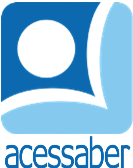 PROF:_______________________________________TURMA:___________NOME:________________________________________________________A primavera da lagarta	Já estavam todos se preparando para caçar a lagarta.	- Abaixo a feiura! – gritava a aranha, como se ela fosse muito bonita.	- Morra a comilona! – exclama o louva-a-deus como se ele não fosse comilão também.	- Vamos acabar com a preguiça! – berrava a cigarra, esquecendo de sua fama de boa vida.	E lá se foram eles. Cantando e marchando.	Um, dois, feijão com arroz... Três, quatro, feijão no prato...	Mas... a primavera havia chegado.	Por toda parte havia flores na floresta.	Até parecia festa...	Os passarinhos cantavam.	E as borboletas, quantas borboletas! – de todas as cores, de todos os tamanhos, borboleteavam pela mata.	E os caçadores procuravam pela lagarta.	Um, dois... feijão com arroz...	E perguntavam às borboletas que passavam:	- Vocês viram a lagarta que morava a amoreira?	- Aquela preguiçosa, comilona, horrorosa?	As borboletas riam, riam... Iam passando e não respondiam. 	Até que veio chegando uma linda borboleta.	- Estão procurando a lagarta da amoreira?	- Estamos sim! Aquela horrorosa! Comilona!	E a borboleta bateu as asas e falou:	- Pois sou eu...	- Não é possível, não pode ser verdade! Você é linda!	E a borboleta sorrindo, explicou:	- Toda lagarta tem seu dia de borboleta. É só esperar pela primavera.Ruth RochaQuestõesQual é o título do texto?R: __________________________________________________________________Quantos parágrafos há no texto?R: __________________________________________________________________Quem é o autor da história?R: __________________________________________________________________Quais foram os motivos dados para a caçada da lagarta?R: ______________________________________________________________________________________________________________________________________Em que estação do ano se passa esta história? Quais são os sinais desta estação?R: ______________________________________________________________________________________________________________________________________________________________________________________________________________________________________________________________________________Quem estava caçando a lagarta?R: ______________________________________________________________________________________________________________________________________Eles encontraram a lagarta?R: __________________________________________________________________________________________________________________________________________________________________________________________________________Em sua opinião, por que as borboletas não responderam?R: __________________________________________________________________________________________________________________________________________________________________________________________________________________________________________________________________________________________________________________________________________________Podemos observar que os insetos apontaram na lagarta, seus próprios defeitos. Qual a sua opinião sobre isso?R: ______________________________________________________________________________________________________________________________________________________________________________________________________________________________________________________________________________________________________________________________________________________________________________________________________________________________________________________________________________________________________________________________________________________________________________________________________________________________________________________________________________________________________Faça uma ilustração da história: